       Donna Shepard Intermediate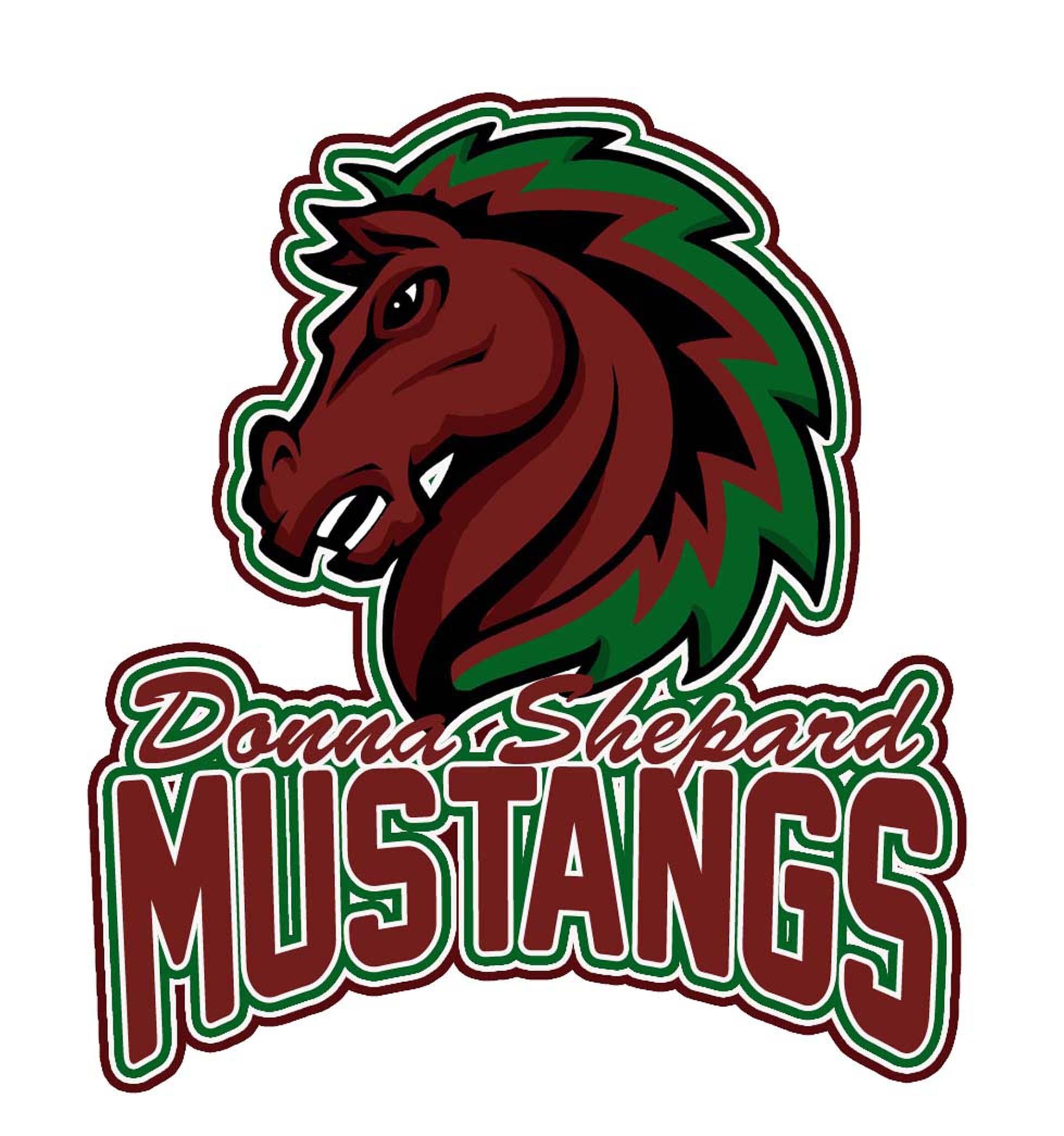            1280 FM 1187	Matthew Brown - Principal           Mansfield, TX 76063	Lori Justus – Assistant Principal           817-299-5940 / Fax 817-453-6812	Patrick Holladay – Assistant Principal       2018 – 2019       5th Grade School Supply List       2018 – 2019       6th Grade School Supply List1 eachLarge Eraser2 Pkgs.Highlighters1 PairScissors1 Pkg.8 Tab Index Dividers1 eachComposition Notebook4 Pkgs.#2 Pencils1 eachHandheld Pencil Sharpener1 RollPaper Towels1 Pkg.Red Ballpoint Pens1 EachZipper Pencil Bag1 PkgNotebook Paper, Wide Ruled2 each1 Subject Spiral Notebook1 each3 Subject Spiral Notebook1Pkg Colored Pencils3 BoxesFacial Tissue1 EachElmer’s Glue Bottle1 PkgGlue Sticks6 EachPocket Folders With Brads1 Each3 inch Binder1 Each3 Inch Binder2 Pkgs. Highlighters1 PairScissors1 Pkg. 8 Tab Index Dividers1 EachRuler2 Pkgs. #2 Pencils1 RollPaper Towels1 EachZipper Pencil Bag1 Pkg Notebook Paper, Wide Ruled4 Each1 Subject Spiral Notebook4 EachDry Erase Markers-Black1 PkgColored Pencils3 BoxesFacial Tissue1 EachElmer’s Glue Bottle4 EachPocket Folders with Brads